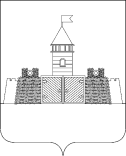 УПРАВЛЕНИЕ ОБРАЗОВАНИЯ И МОЛОДЕЖНОЙ ПОЛИТИКИ АДМИНИСТРАЦИИ МУНИЦИПАЛЬНОГО ОБРАЗОВАНИЯ АБИНСКИЙ РАЙОНПРИКАЗг. Абинскот 8.11.2019 года                                                                          № 1114    Об утверждении итогов финальных  соревнований муниципального этапа по мини-футболу XIII Всекубанской спартакиады среди учащихся общеобразовательных организаций муниципального образования Абинский район «Спортивные надежды Кубани» в 2019 - 2020 учебном году	На основании протоколов проведения финальных соревнований муниципального этапа по мини-футболу XIII  Всекубанской спартакиады среди учащихся общеобразовательных организаций муниципального образования Абинский район «Спортивные надежды Кубани» в 2019-2020 учебном году управление образования и молодежной политики администрации муниципального образования Абинский район                          п р и к а з ы в а е т:	1. Утвердить итоги  финальных  соревнований муниципального этапа по мини-футболу XIII Всекубанской спартакиады среди учащихся общеобразовательных организаций муниципального образования Абинский район «Спортивные надежды Кубани» (приложение).	2. Директорам общеобразовательных организаций: МБОУ СОШ № 6 (Парфенова), МБОУ СОШ 38 (Клочан) обеспечить участие команд учащихся в зональном этапе краевых соревнований по мини-футболу.3. Контроль  исполнения  настоящего приказа возложить на заместителя начальника управления образования и молодежной политики администрации муниципального образования Абинский район Е.Г.Марукян.Начальник  управления                                                             С.Н.ФилипскаяПРИЛОЖЕНИЕ УТВЕРЖДЕНЫприказом   управления образования и молодежной политики администрации муниципального образования Абинский район   от  8.11.2019   года  № 1114ИТОГИ   финальных  соревнований по мини-футболу  муниципального этапа  XIII   Всекубанской спартакиады среди учащихся общеобразовательных организаций муниципального образования Абинский район «Спортивные надежды Кубани» в 2019 - 2020 учебном году      Начальник  управления                                                                                                                                      С.Н.Филипская          5 - 6 классы5 - 6 классы7 - 8 классы7 - 8 классы9-11 классы9-11 классымальчикидевочкимальчикидевочкимальчикидевочкиIМБОУ СОШ № 38МБОУ СОШ № 6МАОУ СОШ № 38МБОУ СОШ № 6МБОУ СОШ № 6МБОУ СОШ № 6IIМБОУ СОШ № 6МБОУ СОШ № 17МБОУ СОШ № 5МБОУ СОШ № 17МБОУ СОШ № 38МБОУ СОШ № 38IIIМБОУ СОШ № 43МБОУ СОШ № 38МБОУ СОШ № 6МБОУ СОШ № 38МБОУ СОШ № 5МБОУ СОШ № 10IVМБОУ СОШ № 10МБОУ СОШ № 30МБОУ СОШ № 15МБОУ СОШ № 5МБОУ СОШ № 43МБОУ СОШ № 43